Проект во второй младшей группе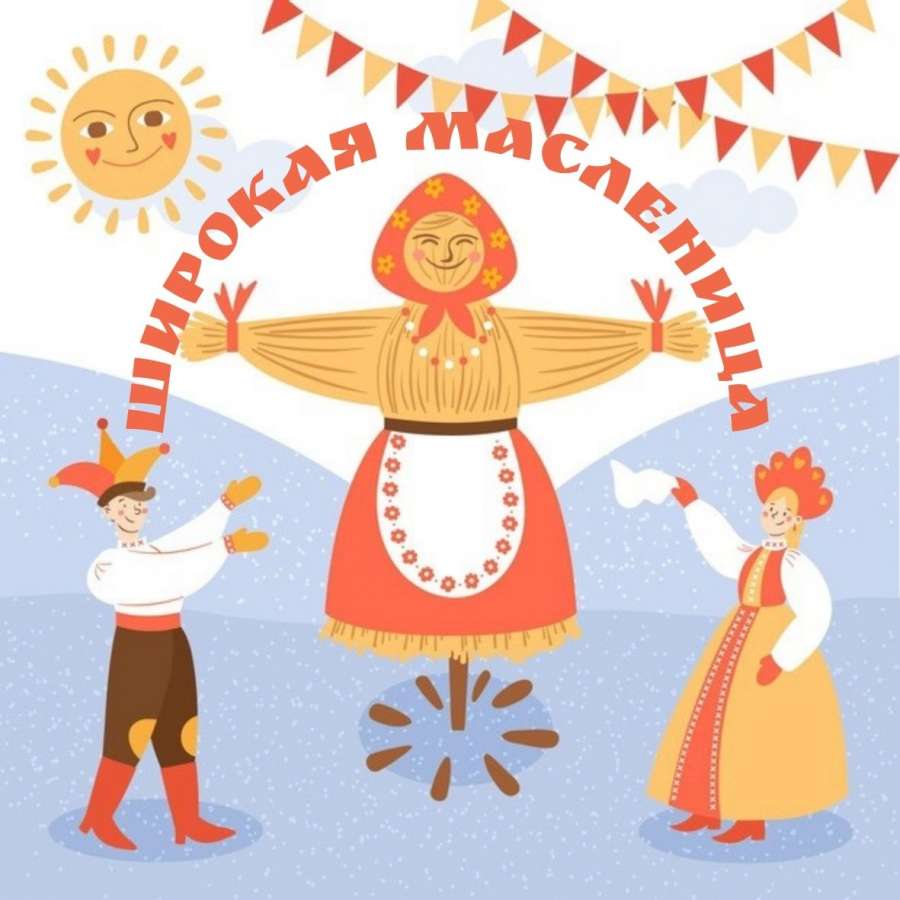 Выполнили: Моргунова Н.В.Паспорт проекта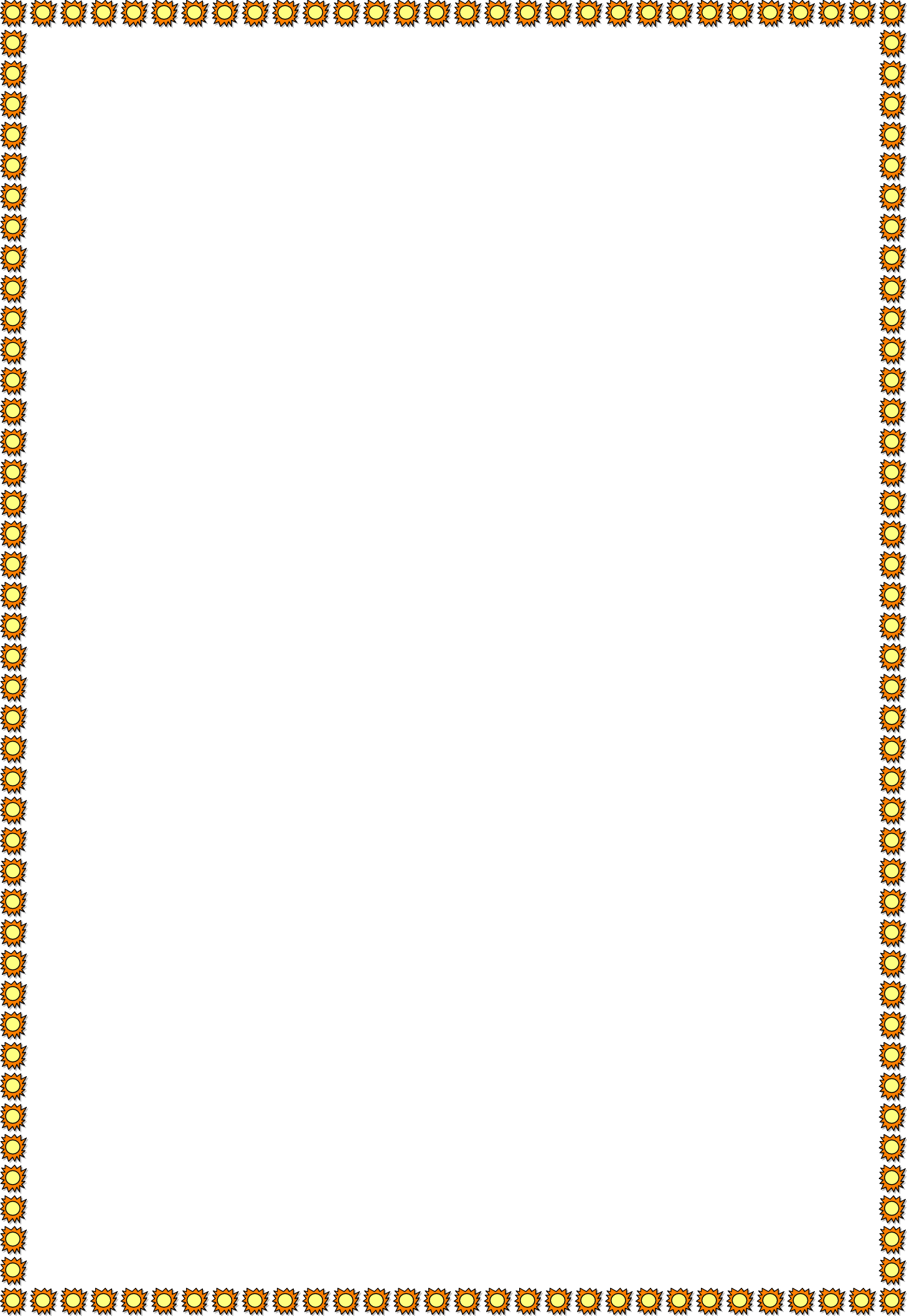 Тип проекта: познавательно-творческий, краткосрочный.Срок реализации проекта: с 20.02-26.02.2023г.Участники проекта: дети второй младшей группы №3, воспитатели, родители.Цель проекта: Повышение интереса к традициям русского народа (праздник Масленица) посредством вовлечения детей в игровую и творческую деятельность.Задачи:Продолжать знакомить детей с русским обрядовым праздником «Масленица», с  различными жанрами устного народного творчества;Развивать художественно – творческую деятельность путемознакомления с предметами декоративно – прикладного искусства русской культуры;Формировать любовь к Родине, ее традициям;Ориентировать родителей воспитанников на приобщение детей к русской культуре в семье.Актуальность проекта: в нашем стремительно меняющемся мире многое безвозвратно уходит из жизни народа, его памяти. Наш долг – успеть сохранить все ценное и достойное будущего из народной культуры, его материального и духовного наследия. Известный русский ученый Дмитрий Сергеевич Лихачев писал: «В том случае, когда культура, духовность народностей лишена своеобразия, то нет надобности, или даже смысла в существовании этого народа. До тех пор, пока мы не научимся уважать и любить свои традиции, язык, мы никогда не научимся уважать самих себя. Данная тема помогает детям глубже познакомиться с русскими обычаями, традициями и обрядами. В результате этого проекта ребята также знакомятся с русскими песнями, сказками, играми, закличками. Это все воспитывает у детей эмоционально положительное отношение к Родине, традициям и обычаям. Поэтому возникла идея приобщать детей к традиции проведения народного праздника – Масленицы, одного из самых радостных  и светлых праздников на Руси. Взаимодействие с родителями: Обсуждение с родителями темы проекта, выяснение возможностей, средств, необходимых для реализации проекта. Определение содержания деятельности всех участников проекта, поиск материала из Интернет-ресурсов. Обсуждение темы семейной гостиной, чаепития, совместного выпекания родителей с детьми блинов.Создание куклы – Масленицы, проведение мастер-класса в виде консультации родителям по изготовлению Масленичной куклы из салфеток с последующим ее сжиганием.Ожидаемые результаты проекта:Приобщение детей к традиции проведения народного праздника – масленицы через непосредственное участие их в игровой и творческой  деятельности.Создание атмосферы радости приобщения к традиционному народному  празднику.Повышение познавательного интереса к родной истории.Обогащения духовного мира детей.Развитие двигательных и музыкальных способностей.Работа с родителями: Домашнее задание:Заучивание с детьми частушек,Выпекание блинов совместно с детьми;Изготовление Масленичной куклы из салфеток.ЭТАПЫ РЕАЛИЗАЦИИ ПРОЕКТА:Этап - подготовительный (разработка проекта):- предоставление информации родителям о предстоящем проекте;- подбор методической литературы, дидактических и подвижных игр, презентации;- подбор наглядно-дидактического материала, художественной литературы по теме проекта;- консультация для родителей «Широкая Масленица».Второй этап -  основной (выполнение проекта):- формирование у детей представления о русском народном празднике;- Показ презентации «Масленица»(Слайд 1) Первый день недели называется «Встреча». В этот день делают куклу-чучело и строят снежные горки, и ,конечно же начинают печь блины. Мы с ребятами тоже решили не отставать и сделать Куклу-Масленицу нам в группу.    (Слайд 2) Вторник называется «Заигрыши». В этот день строят ледяные и снежные крепости  для игр. Мы с ребятами тоже решили построить, но у нас была не просто горка, мы делали снежную юбку для Куклы-Масленицы изо льда.- развивать умение украшать снежные постройки разноцветной водой; (Слайд 3) Среда называется « Лакомка».- формировать правила безопасного поведения с огнем;- развитие мелкой и крупной моторики, равновесия и гибкости;- развитие глазомера в метании блинов. В этот день приходят в гости на блины.  Блины пекут на огне и это часто небезопасно. Перед занятием мы поговорили о том, что может произойти, если неправильно обращаться с огнем.   После этого мы с ребятами сделали блинчики из соленого теста, а потом раскрасили их. Блинчиками мы накормили наших кукол.- Дидактическая игра «Разложи блины на сковороде по величине». Ребятам нужно было разложить блины на сковороде подходящего размера;(Слайд 4) Четверг – Разгуляй, Широкий Четверток или Перелом. Гулянья идут полным ходом. Раньше люди совсем не работали и веселились. Устраивали кулачные бои, разные конкурсы и состязания, катания на лошадях. Выступают скоморохи, девушки водят хороводы и поют веселые песни;Прослушивание песни «Мы давно блинов не ели», «Пришла к нам Масленица»;- Подвижная игра «Карусель» (с обручами и лентами)- упражнять детей ходьбе и беге по кругу, взявшись за обруч;-развивать у детей ловкость, внимание, быстроту реакции;Подвижная игра «Гори, гори ярче» (В центре круга «Солнце» - на голову ребенку надевают шапочку в виде солнца. Дети хором произносят:Гори солнце ярче, летом будет жарче, а зима теплее, а весна милее.Дети идут хороводом. На 3-ю строку подходят ближе к солнцу и сужая круг, поклон, на 4-ю – отходят, расширяя круг. На слово «Горю» - «солнце догоняет детей.(Слайд 5) Пятница – Тещины Вечерки. (Слайд 6) Суббота  называется золовкины посиделки: в этот день молодая невеста приглашала своих родных к себе.(Слайд 7)Воскресенье- называемый прощеным днем, сжигали соломенную куклу, ждали весну. В этот день принято прощать все обиды и оскорбления.Третий этап – заключительный (итоги)Во время проведения этого проекта ребята приобрели первичные знания о русском празднике Масленица, о названиях каждого дня и что на Руси делали в эти дни;- обогатили словарь по данной теме;- выучили новые подвижные игры;- лепили блины из соленого теста;- нарисовали «Колобок», раскрасили «Барышню - Масленицу»;- провели развлечение. Этап - основной (работа по областям) 20.02.2023г.Цель: познакомить детей с народным праздником Масленица, воспитывать интерес к праздникам и традициям русского народаНОД «Масленица» (см. приложение).Отгадывание загадок по тематике проекта.Чтение и разучивание закличек, поговорок, стишков, дразнилок, частушек.Консультация для родителей «Детям о Масленице».21.02.2023г.Цель: познаём традиции празднования Масленицы (с показом презентации).Загадки о блинах.Рисование: «Ой блины, блины, блины, вы блиночки мои».Хороводные	игры	на	улице	«Ты	катись	веселый	бубен», «Зайка».Цель - учить выбирать тему работы в соответствии с темой проекта; развивать творческие способности, воображение; упражнять в рисовании круглых и овальных форм, умение закрашивать.22.02.2023г.Рассматривание куклы «Масленица». Знакомство с Масленицей. Рисование на тему: «Барышня - Масленица»Подвижная игра «Гори, гори ярче»Цель: расширение знаний и воспитание у детей интереса к русским народным праздникам, традициям, связанным с приходом весны, - пробуждением природы через знакомство с обрядовым праздником «Масленица».ПРИЛОЖЕНИЕ К ПРОЕКТУ20.02.2023г.Конспект образовательной деятельности по развитию речи в       младшей группе по теме: «Масленица».Цель: Продолжать знакомить детей с народными праздниками – «Масленица». Активизировать словарь детей.Задачи:Знакомить детей с русским народным праздником «Масленица», ее значением, символами, традициями, обрядами масленичной недели.Воспитывать уважительное отношение к традициям русского народа, умение и желание применять их в жизни.Развивать чувство гостеприимства и желание играть в народные игры.Создать радостное настроение.Материалы и оборудование: колокольчик, бубен для игр.Предварительная работа: знакомство с народными подвижными играми, разучивание стихотворений о зиме, разучивание русской народной песни«Блины!»Ход НОД:Воспитатель: - Ребята, какое сейчас время года? Дети: - Зима.Воспитатель: - давайте отгадаем загадки о зиме:Загадки:Снег на полях Лёд на реках Вьюга гуляет, Когда это бывает? (Зимой)Сидит на макушкеЗавязаны ушки. (Шапка)Едва повеяло зимой Они всегда со мнойСогревают две сестрички Зовут их … (Рукавички) Белая морковкаЗимой растёт? (Сосулька)С неба падают зимой И кружатся над землёй Лёгкие, пушистые Белые … (Снежинки)Чернокрылый, красногрудый И зимой найдёт приют: Не боится он простуды-С первым снегом тут как тут. (Снегирь)Воспитатель: - А вот какие бывают стихотворения о зиме:«Снег»Снег, снег кружится Белая вся улица!Собрались мы в кружок, Завертелись, как снежок.«Зима»Вот зима, кругом бело:Много снега намело, Утром Ваня санки взял, По дороге побежалА в саду у нас гора, Все катаются с утраКрикнул Ваня: «Берегись!» Покатился с горки в низ. Воспитатель: - Какие праздники мы отмечаем зимой?Дети: - Новый год, Рождество, День защитника Отечества.Воспитатель: - Бывает ещё один праздник, который мы отмечаем зимой. Воспитатель:	Всю неделю отдыхают,Всех блинами угощают! Холод, зиму провожают, А весну с теплом встречают!Воспитатель: Ребята, как вы думаете, о каком празднике говорится в этой загадке?Воспитатель: Правильно, этот праздник называется Масленица, и сегодня мы с вами поговорим об этом празднике, о масленице, об обрядах, да обычаях с которыми встречали этот праздник.Масленица – проводы зимы. Это праздник, когда люди прощаются с зимой и готовятся к встрече с весной. Масленица - это праздник издревле любимейший на Руси. Длится Масленица целую неделю, и все это время хозяйки пекут блины и оладьи, которые так напоминают солнце, приглашают гостей и потчуют их.Ведь блины похожи на солнце, а масленица – это праздник встречи с солнышком.Воспитатель: Давайте и мы испечем «Оладушки». Физкультминутка «Я пеку»Я пеку, пеку, пеку Деткам всем по колобку. А для милой бабушки Испеку оладушки (хлопаем в ладоши) Кушай, кушай бабушка, Вкусные оладушки. Я ребяток позовуЧем- то я их угощу! (Подставляют ладошки!)Воспитатель: - Послушайте стихотворение: Если снег повсюду тает День становится длинней, Если всё зазеленелоИ в полях звенит ручей Если солнце ярче светитЕсли птицам не до сна, Если стал теплее ветер,Значит, к нам пришла весна.Воспитатель: - О каком времени года это стихотворение? Дети: - О весне!Воспитатель: - Что произойдёт весной в природе? Дети: - Начнет таить снег, появятся ручьи.Воспитатель: А давайте вместе Весну позовем! (речь с движением)«Весна, Весна красная, Приди Весна с радостью!Солнышко, солнышко- золотое ведрышко! Гори гори ясно! Чтобы не погасло! Зазвенел в саду ручей, прилетело сто грачей. А сугробы тают, тают, а цветочки вырастают!»Воспитатель: Ребята, а вы знаете, что же является символом весны? Дети: Нет?Воспитатель: Тогда отгадайте! Желтый, круглый, ароматныйИ на вкус такой приятный И с вареньем, и с медком, Со сгущенным молочком! Дети: БлиныВоспитатель: Молодцы! Это блины! Яркие, румяные, ароматные!Воспитатель: - Масленицу на Руси встречали песнями, плясками и весёлыми играми. Вот и сейчас мы с вами поиграем в игру «Перезвон».Игра: «Перезвон» Ход игры:В середину круга выходят двое: один с колокольчиком, другому завязывают глаза.Все кто в круге поют:Дили-динь, дили-дон! Ах, откуда этот звон? Били-бим, били-бом! Мы его сейчас найдем!Участник с завязанными глазами должен по звуку колокольчика найти и поймать участника с колокольчиком. После того, как участник с колокольчиком пойман, он становится «жмуркой» и ему завязывают глаза, а  предыдущий «жмурка» становится обычным участником и встает в круг. Игра с мячом «Назови ласково»-Я произношу разные слова, назовите эти предметы ласково. (блин – блинок, блинчик; пирог – пирожок, крендель – кренделек, мёд – медок и т. д)Игра с бубном " Ты катись веселый бубен" Ход игры:Дети передают в кругу бубен. Воспитатель говорит слова:Ты катись, веселый бубен. Быстро - быстро по рукам. У кого остался бубен, Тот сейчас станцует нам.У кого в руках бубен – выходит в центр круга и танцует, а ребята поддерживают, хлопают в ладоши.Воспитатель: - Молодцы ребята. Масленица идёт, блины да мёд несёт. Вот сколько нового вы сегодня узнали о русском народном празднике Масленица. А блины-то на Масленицу пекут вкусные, просто объедение. Недаром этот праздник ласково называли Масленица - объедуха!Подвижная игра «Гори, гори ярче».В центре круга «Солнце» (на голову ребенку надевают шапочку в виде солнца).  Дети хором произносят:Гори солнце ярче, летом будет жарче, а зима теплее, а весна милее.Дети идут хороводом. На 3-ю строку подходят ближе к солнцу и сужая круг, поклон, на 4-ю – отходят, расширяя круг. На слово «Горю» — «солнце догоняет детей.21.02.2023г. Конспект НОД по образовательной области «Художественно-эстетическое развитие»на тему: ««Ой, блины-блины-блиночки!»Цель: Формирование у детей эмоционального отклика на рисование, интереса к праздникам и традициям своего народа. Рисование в нетрадиционной технике – с помощью губки.Задачи:Обучающие:1.  Формировать у детей умение закрашивать круг.2. Формировать умение располагать изображение по всей ограниченной поверхности.3. Закрепить знание желтого цвета.4. Продолжать знакомить детей с техникой «штампования».Развивающие:1.    Развивать мелкую моторику рук.2.    Формировать связную речь воспитанников.Воспитывающие:1. Воспитывать в детях самостоятельность, аккуратность.     2. Воспитывать уважительное отношение к традициям русского народа.Предварительная работа: беседа «Масленичная неделя», рассматривание иллюстраций, чтение потешки «Смотрит солнышко в окошко» …».Методы и приемы:Практические методы: показ, пальчиковая игра,  подвижная игра.Наглядные методы: рассматривание картин.Словесные методы: беседа.Материалы и оборудование: мультимедийное оборудование (проектор, ноутбук),  презентация «Масленица», музыка Петра Николаева, картинки из серии «Народные масленичные гуляния», настенная доска, листы бумаги в форме круга по количеству детей; гуашь, салфетки, кусочки губки по количеству детей. Ход НОД:Дети с воспитателем в группе здороваются друг с другом.Эмоциональный настрой. Ритуал-приветствие:Здравствуйте, ладошки,
Хлоп-хлоп-хлоп!
Здравствуйте, ножки,
топ-топ-топ!Здравствуйте, щёчки,
Плюх-плюх-плюх!
Пухленькие щёчки,
Плюх-плюх-плюх!Здравствуйте, губки,
Чмок-чмок-чмок!
Здравствуйте, зубки,
Щелк-щелк-щелк!Здравствуй, мой носик,
Бип-бип-бип!
Здравствуйте, малышки!
Всем привет!Воспитатель: - Ребята, на смену зиме приходит весна! Уже совсем скоро наступит - Масленица! Масленица - веселый народный праздник, который появился очень давно, но так полюбился людям, что его празднуют до сих пор. Я предлагаю вам  посмотреть на экран. (показ мультимедиа презентации о Масленице).Воспитатель: -  Праздник масленицы длится,  целую неделю. И каждый день люди пекут блины. Вы на этой неделе уже ели блины? (ответы детей). А я не ела, а так хочется отведать блинов. (грустно)Воспитатель: - Ребята, Масленица такая грустная. Как вы думаете, почему? (ответы детей). А мы можем  помочь Масленице? Как поможем? (угостим блинами).  А где же мы их возьмём? (ответы детей)Дети с воспитателем под музыку проходят к мольберту, расположенному неподалёку от мастерской.  Проводится показ.  (иллюстрация блин).- На что похож блин? (солнышко, круг)- Какую форму имеет блин? (круглую) (Воспитатель побуждает детей, поочередно отвечать на вопросы - Какие блины по форме? Затем уточняет - А какого цвета солнышко? (ответы детей). Таким образом, побуждает детей к проговариванию слов).- Ребята, посмотрите, как мы будем рисовать блины. Берём в правую руку губку, держим её  над листом вертикально тремя пальцами, вот так, далее  окунаем её в гуашь жёлтого цвета, лишнюю краску убираем о края тарелочки и начинаем раскрашивать блин. (показ образца - закрашенного блина).  Закрашиваем блины равномерно, чтобы не оставалось белых пятнышек.Воспитатель: - А сейчас, ребята, я  предлагаю отправиться в мастерскую. (дети проходят к столам, на которых лежат заготовленные листы бумаги в форме круга). Зачем мы с вами туда пойдём? (сделать блины для Масленицы). Обратите внимание,  я приготовила для вас гуашь (побудить детей к повторению слов).  Какого цвета гуашь в тарелочках? (ответы детей).Воспитатель: Прежде чем мы начнём рисовать блинчики, поиграем немного с пальчиками. Проводится пальчиковая  игра «Стала Маша гостей созывать»(поглаживая ладошки)
Стала Маша гостей собирать:
(Загибать по очереди пальчики, начиная с большого пальца.)
И Иван приди,
И Степан приди,
Да и Андрей приди,
А Митрошечка -
Ну, пожалуйста! (Покачать мизинчик, прежде чем загнуть.)
Стала Маша гостей угощать:
(Разгибать каждый пальчик, нажимая на подушечки.)
И Ивану блин,
И Степану блин,
Да и Андрею блин,
Да и Матвею блин.
А Митрошечке -
Мятный пряничек!
Стала Маша гостей провожать:
(Загибать каждый пальчик, с большого)
Прощай, Иван!
Прощай, Степан!
Прощай, Андрей!
Прощай, Матвей!
А ты, Митрошечка – до свидания!
Воспитатель: - Теперь, ребята, мы можем начинать. Самостоятельная деятельность детей.Воспитатель: - Ой, какие у ребят блины получаются красивые, да румяные! Воспитатель: - Ребята, пока блины остывают, мы немного поиграем. Проводится игра.П/и  «Солнышко» (под музыку).Проводится выставка работ. Воспитатель:  -  Ребята, какие же вы все молодцы! Что мы сегодня делали? У нас получились блины? (да). Почему? (мы старались, выполнили работу аккуратно). А кому вы можете рассказать об этом? (родителям, друзьям).Воспитатель:  -Масленицу провожаем,Весну встречаем!Всех блинами угощаем!(Масленица уходит).- Ребята, вы все молодцы!Итоговое занятие : Развлечение " Масленница"Цель:- Продолжить  знакомить детей с народным праздником, обычаями и традициями.- Развивать чувство гостеприимства и желание играть в народные игры.- Воспитывать у детей чувство музыкального ритма, правильно передавать несложные танцевальные движения.Атрибуты (платки, кепки, фартуки, колпаки), обручи с лентами. Самовар, чай, скатерть, салфетки, бублики.Ход развлечения:Пританцовывая под рус.народную песню, дети выходят  на участок (в центре стоит стол, на нем самовар с баранками, угощениями), выстраиваются полукругом, здороваются с гостями и приглашают всех на широкую Масленицу.1.От души вас поздравляем
И сердечно приглашаем:
Все заботы бросьте,
Приходите в гости,
Прямо к нашему крыльцу
К нам на Масленицу.
Убедитесь сами:
Угостим блинами,
На сметане пышками,
Пирогами пышными,
Февралю - помашем,
Марту - "здравствуй" скажем .Февралю пришел конец,Знает стар и даже юнец,Сегодня Масленицы пришел черед,Веселись, гуляй, народ!Ведущий: Здравствуйте, гости дорогие. Рады мы, что вы пришли, станцуем вместе от души (Под рус. народную мелодию дети и гости пляшут.)Ведущий:- Какие молодцы! Ребята, вы знаете какое сейчас время года?-Какой народный праздник мы отмечаем в феврале? (Масленица)Ведущий: В феврале люди прощаются с зимой и готовятся к встрече весны, отмечают праздник Масленицы. Масленица — это веселые проводы зимы, озаренные радостным ожиданием близкого тепла, весеннего обновления природы. Масленицу в народе всегда любили и ласково называли  «Сахарные уста», «честная масленица», «веселая», «пеpепелочка», «объедуха». Масленица - это время, когда зима встречается с весной.Дети прослушивают частушки:                 1.Мы частушки пропоем ,             Как мы Масленицу ждем,                   Как тоскуем по блинам,                  И по теплым вешним дням.\Приходите, заходите
На румяные блины.
Нынче Маслена неделя — Будьте счастливы, как мы!           3 .Веселей играй, гармошка,             Масленица, не грусти!              Приходи, весна, скорее,              Зиму прочь от нас гони!
Ведущий: Да, на Руси этот праздник встречали песнями, плясками и веселыми играми. (Дети водят хоровод под  русскую народную песню «Во поле березка стояла»)Ведущий: Что является символом Масленицы, вы знаете? (блины)-Правильно! Блины, непременный атрибут масленицы, имели и имеют ритуальное значение: круглые, румяные, горячие, они являют  собой символ солнца, которое все ярче разгорается, удлиняя дни. Хозяйки пекут вкусные румяные блины с хрустящей золотистой корочкой. Ведь блины похожи на солнце, а Масленица - это праздник встречи с солнышком.Ведущий:-Давайте, вместе с гостями споем песню и «Блиночки мои» (Дети поют песню и сопровождают пение показом)Мы давно блинов не ели,Мы блиночков  захотели.Ой блины, ой блины.Ой блиночки мои.Ведущий: -А сейчас скорей давайте, гостей наших собирайте, будем весело играть ,весну в гости зазывать.Игра «Гори, гори  ярче!»Ведущий:-Правильно говорят: «Как зима не злится, а весне покорится»Потому что с каждым днем солнышко будет светить больше, под его теплыми  лучами  снег будет быстро таять и скоро на деревьях появятся почки, все звонче с каждым днем будут слышны голоса птиц.А теперь в круг большой вставайте,Ленты разбирайтеВеселой каруселью, праздник завершайте!Под музыку дети, держась за ленты «карусели» играют в игру «Карусель» ( с ускорением)Ведущий: Молодцы ребята!Как на масленой неделе
Из печи блины летели!С пылу, с жару, из печи,
Все румяны, горячи!
Масленица, угощай!
Всем блиночков подавай.
С пылу, с жару - разбирайте!
Похвалить не забывайте.(предложить на выходных вместе с родителями испечь блинов, погулять на народных гуляниях, сделать куклу из салфеток.)